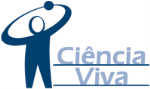 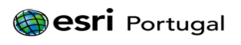 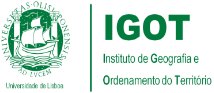 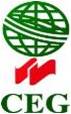 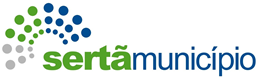 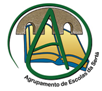 Projeto Nós propomos! Cidadania, Sustentabilidade e Inovação 
na Educação Geográfica   2014/15Problema social: Baixa natalidade e elevado envelhecimento na freguesia de Garfe4 de maio de 2015Raquel Mendes, Carla Ferreira, Maria Ferreira, Sónia Oliveira, Vânia Silva, Alfredo Oliveira (professor)Após uma discussão o nosso grupo decidiu elaborar um trabalho sobre a baixa natalidade e o envelhecimento da freguesia de Garfe. A escolha do assunto a ser tratado no projeto, nasceu numa ida de um dos membros à missa de um funeral de uma tia que havia morrido em França mas natural dessa freguesia. Na missa celebrada na igreja de Garfe, minutos antes do final, o padre num pequeno discurso, expôs as suas emoções sobre o problema que se vive não só a nível mundial e nacional como a nível daquela pequena aldeia de 4,68 km² de área. No decorrer do discurso era visível a melancolia que deixava transparecer, e foi com alguma surpresa para os presentes que afirmou o seguinte: “durante ano, apenas uma criança nascera naquela freguesia”. Este problema suscitou logo o interesse do membro do grupo que, mesmo antes de saber do projeto “Nós propomos”, já pensara em fazer uma pesquisa aprofundada sobre o problema, caso algum trabalho o implicasse. Quando o professor informou do projeto, a ideia para elaborar tal trabalho já estava tomada. Mesmo sabendo que seria um tema complexo, devido à não existência de uma solução fácil decidimos a avançar.  Deparámo-nos logo com alguns problemas. O primeiro tinha a ver com a localização da freguesia de Garfe, pertencente ao concelho da Póvoa de Lanhoso e não ao Guimarães, área onde se localiza a nossa escola. O problema foi ultrapassado na sessão na nossa escola em que esteve o promotor deste projeto, Sérgio Claudino. Todavia havia ainda dois problemas cruciais para a iniciação deste projeto, como a distância da escola à freguesia de Garfe, um pouco afastado do nosso local e devido a essa situação nascia outra que é a não existência de um meio de transporte que nos fosse possível utilizar até ao destino. Por último, um outro problema, foi tentar conciliar o trabalho com as atividades escolares, visto que estávamos numa altura de testes e apenas temos uma tarde livre por semana e, ainda, conciliar as nossas disponibilidades com as do presidente da junta de freguesia de Garfe, Paulo Ferreira. Com a ajuda dos nossos pais lá fomos até Garfe.Após arranjar soluções para os problemas que surgiram, fomos aconselhadas pelo professor de Geografia, Alfredo Oliveira, que deveríamos procurar alguns dados estatísticos sofre a freguesia, o que se tornou noutro problema visto que os dados sobre Garfe eram raros. No meio de tantos problemas surgiu a ideia de abandonar este projeto e partir para outro. Todavia, a motivação falou mais alto e continuamos lutando contra os obstáculos. Foi então que enviámos um e-mail para o INE, com o propósito de requer dados sobre a população. Com bastante espanto, recebemos um e-mail do INE com os dados solicitados sobre a população de Garfe.Tal como o membro do grupo já havia dito, Garfe era uma “aldeia, onde não há nada e onde a sua população é na maioria idosa”. Inicialmente, pensamos entrevistar o presidente da junta e o pároco da freguesia. Por questões de tempo, só tivemos uma conversa com o primeiro.	Pensávamos que íamos ver um deserto com apenas pessoas idosas e a primeira impressão confirmou essa ideia. Apesar disso, enquanto esperávamos pelo presidente, os escuteiros que lá se encontravam, que eram poucos mas jovens, e as pessoas que passavam, foram perguntando de onde éramos e o que estávamos a fazer, chegando mesmo a dizer que “eramos lindas e que tinham escuteiros bonitos da nossa idade ali ao lado!”, segundo uma das senhoras com quem estabelecemos uma pequena conversa.No geral o trabalho correu bem e, fizemos o que nos foi proposto. Tal, deve-se bastante ao facto de o grupo funcionar bem e colaborarmos umas com as outras e, mais importante, respeitámos as diferentes opiniões que foram surgindo ao longo do processo de execução do trabalho. Gostaríamos de ganhar algo, é verdade, uma viagem ou algo parecido era bom, não só para conhecer novas pessoas e recolher mais conhecimento, como para desanuviar a mente. Todavia, o aproveitamento que tirámos deste projeto é muito bom e esperamos no futuro fazer mais e melhor.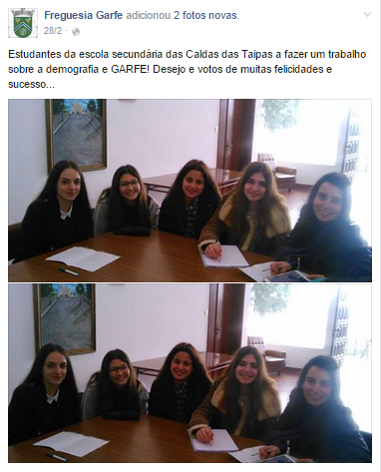 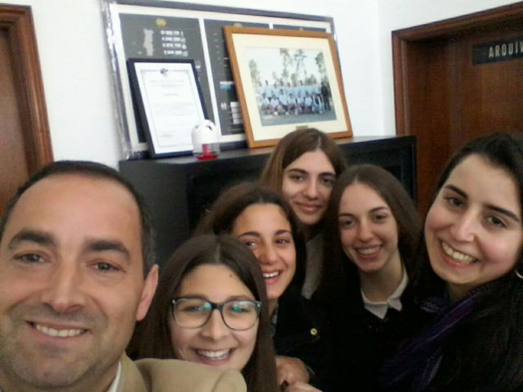 